Ласкаво просимо до Пересувного Соціального Продуктового Магазину КАБА!Соціальний Продуктовий Магазин КАБА – це магазин для людей з низьким доходом. В КАБА ви можете придбати безкоштовно або за значно зниженими цінами основний набір високоякісних продуктів харчування та побутові товари.Кількість клієнтів КАБА за останній час дуже зросла, і маленький магазин вже не в змозі  обслуговувати усіх охочих швидко та якісно. Тому українці з тимчасовим захистом замість головного магазину поки що можуть відвідувати Пересувний Соціальний Продуктовий магазин КАБА. Асортименти пересувного та головного магазинів не відрізнятимуться.Пересувний Соціальний Продуктовий Магазин КАБА можна відвідати:По понеділках в районі Sint-Pieters з 13.00 до 14.30 кожен перший, третій та п’ятий понеділок місяця за адресою  LDC Den Heerd, Beekweg 8, 8000 Sint-Pietersкожен другий та четвертий понеділок місяця – LDC De Dijk, Blankenbergse steenweg 221, 8000 Sint-Pieters  Щовівторка в районі Sint-Jozef з 10.30 до 12.00 за адресою LDC De Garve, Pannebekestraat 33, 8000 Sint-JozefПо середах зранку в Zeebrugge з 10.00 до 11.30 кожна перша, третя та п’ята середа місяця за адресою d’ Oude Stoasie Venetiëstraat 1, 8380 Zeebruggeкожна друга та четверта середа – біля de Albatros, Ploegstraat 28, 8380 ZeebruggeЩосереди з 14.00 до 16.00 в Центрі Зустріч Україна (Ontmoetings- en Zorgpunt Oekraïne) – Van Volden, Joris Dumeryplein 1, 8000 Brugge. Прийти за покупками в КАБА можна лише за направленням соціальної служби (OCMW). Якщо ви маєте низький дохід, ваш соціальний працівник заповнить анкету та надішле її співробітнику КАБА. Той, в свою чергу, зробить вам відповідну перепустку. Ви зможете її отримати під час першого візиту до Пересувного Соціального Продуктового Магазину (тобто не в головному магазині!).Ви отримаєте перепустку КАБА з датою та бюджетом. Щомісяця на вашу картку буде нараховуватися новий бюджет. Увага: якщо ви не використаєте свій місячний бюджет протягом відповідного місяця, залишок анулюється! Тобто ви не можете перенести свій бюджет на наступний місяць. Перепустка дійсна максимум 6 місяців з дати активації. Якщо по закінченні 6 місяців ваш дохід все ще залишиться на низькому рівні, ви зможете подати заявку на нову перепустку.	Наприклад:	Ви отримали КАБА-перепустку 5 травня – вам нарахують наступні бюджети 5 червня, 5 липня, 5 серпня, 5 вересня та 5 жовтня. Ви можете подати заявку на нову перепустку до 5 листопада.Місячний бюджет залежить від розміру сім’ї. Це певна сума, яку можна витратити на покупки в Пересувному Соціальному Продуктовому Магазині. На касовому чеку відображатиметься залишок бюджету, який ви зможете витратити наступного разу.В КАБА є безкоштовні і платні продукти та товари.Всім безкоштовним продуктам присвоєна умовна ціна. Ця ціна вираховується від безкоштовного бюджету. Коли цей бюджет вичерпано, ви не зможете більше робити покупки поки бюджет не буде знову поповнено. Платні продукти та товари можна оплатити готівкою. Вартість продуктів також вираховується від бюджету. Коли бюджет вичерпано, ви не можете більше купувати поки бюджет не поповниться.Розмір бюджету:Кількість людей в сім’ї		Безкоштовно	Платно1				90 €		40 €2				120 €		50 €3				135 €		60 €4				150 €		70 €5 та більше			165 €		80 €Кількість продуктів та товарів Пересувного Магазину обмежена. Тому не можна робити закупи у великих обсягах. Існує певний ліміт на продаж однотипних продуктів, який залежить від розміру сім’ї.Те, що ви купуєте в КАБА, є додатковим  придбанням до ваших покупок у звичайному магазині. Тобто покупок, зроблених лише в КАБА, не вистачить, аби задовільнити усі місячні потреби родини. Вам доведеться в будь-якому разі робити покупки також і в інших магазинах.У разі виникнення питань будь-якої складності звертайтеся до працівників КАБА. Ми ефективно вам допоможемо. По середах у Центрі Зустріч Україна працюють відповідні кризові перекладачі, які також можуть надати вам необхідну консультацію.З повагою,Працівники КАБА.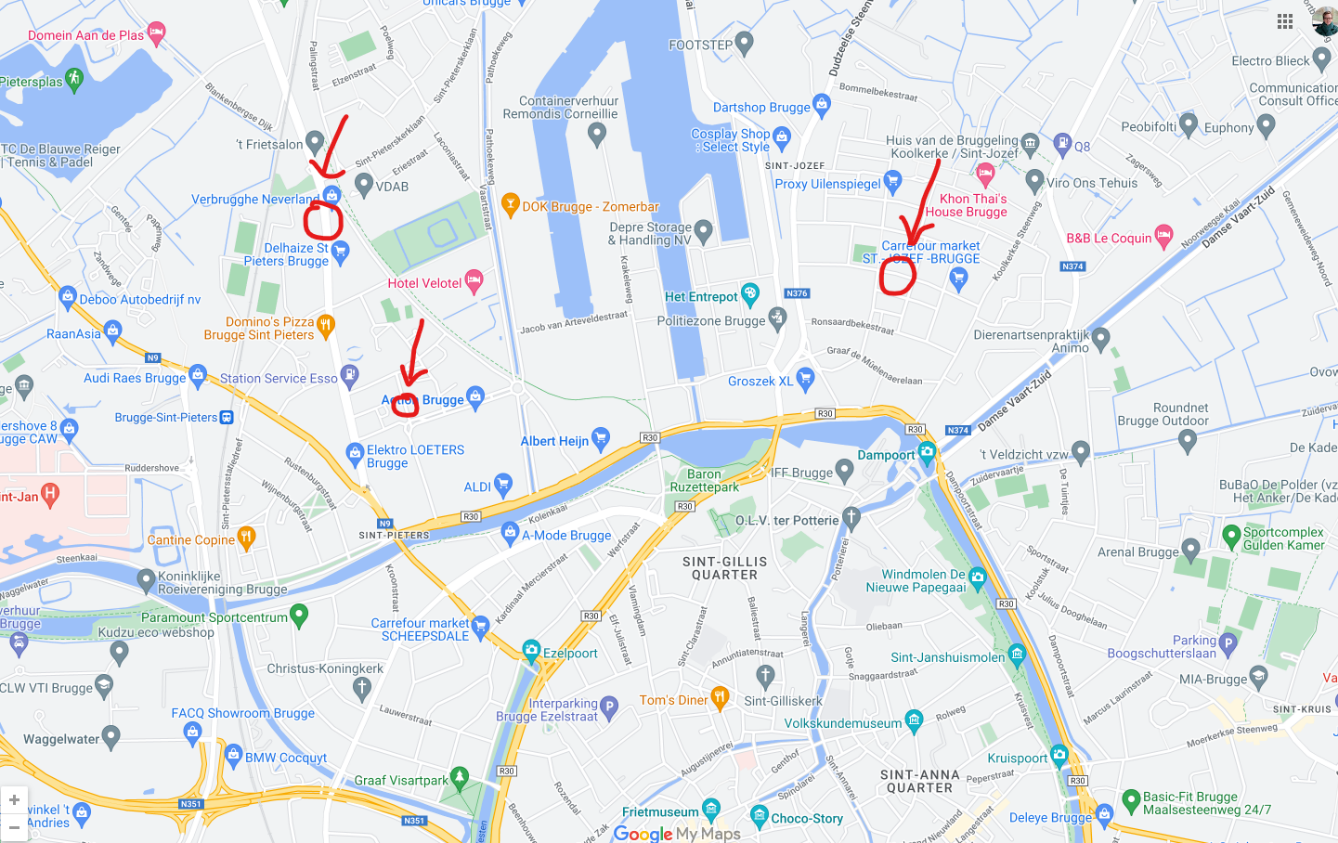 MSK Sint-Pieters en Sint-Jozef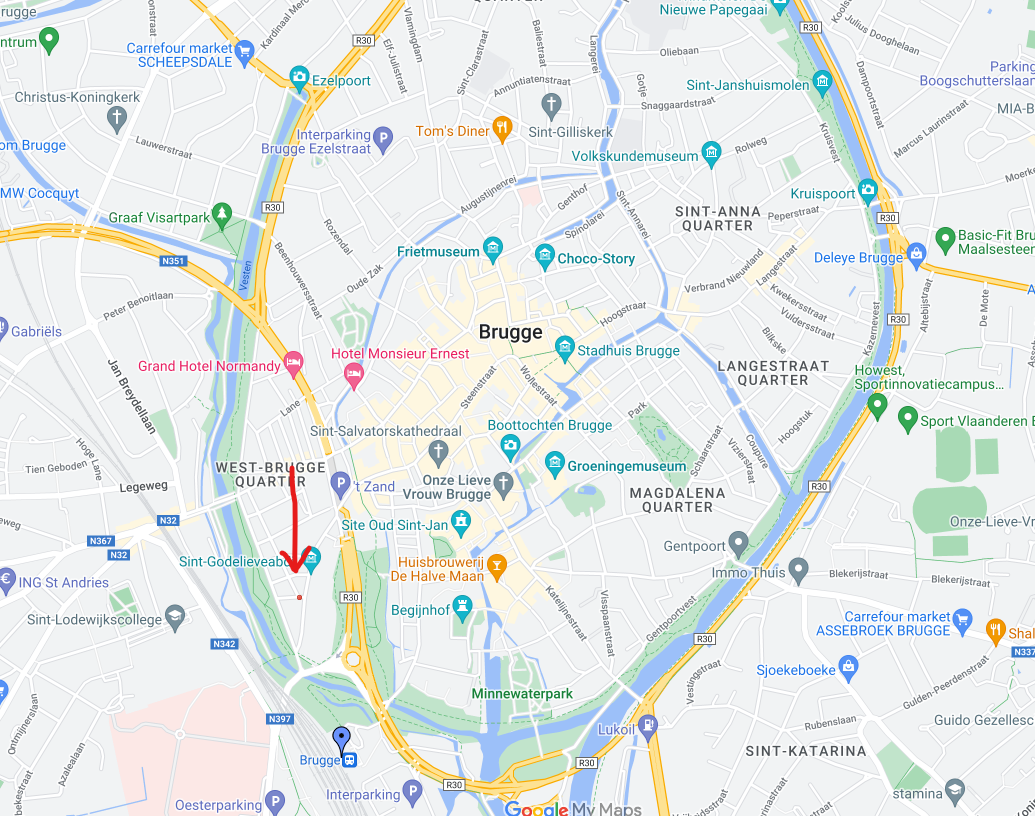 MSK Van Volden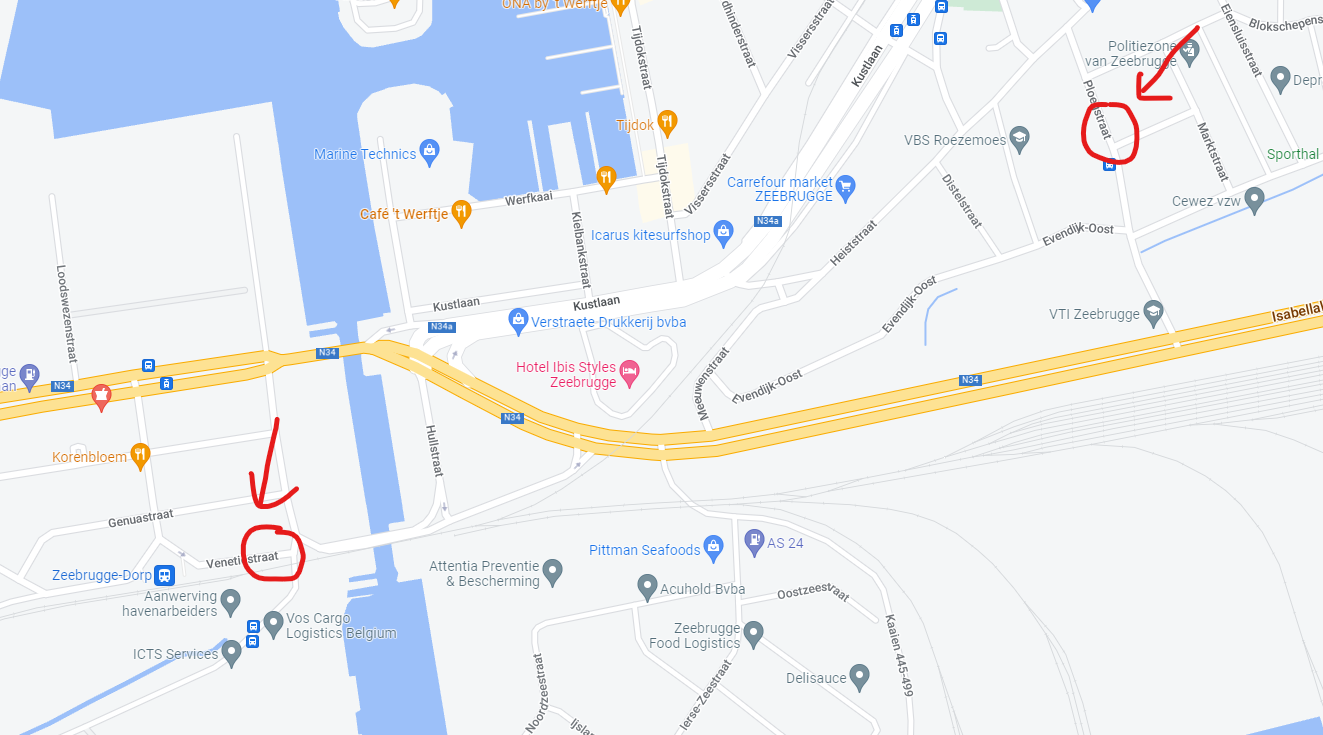 MSK Zeebrugge